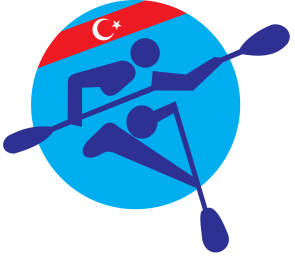 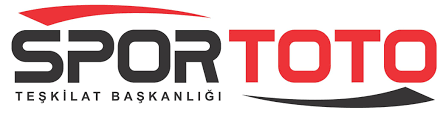 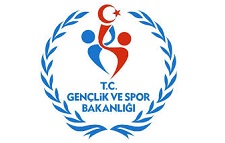 TÜRKİYE KANO FEDERASYONU BAŞKANLIĞI2017-2018 FAALİYET RAPORU2002 yılında Kano ve Rafting Federasyonu olarak kurulan federasyonumuz 2006 yılında rafting sporundan ayrılarak Türkiye Kano Federasyonu adı altında sadece kano branşının çeşitli disiplinleri olan; Durgunsu Kano (Olimpik) , Akarsu Slalom (Olimpik), Deniz Kanosu ve Dragon Bot faaliyetlerini Uluslararası Kano Federasyonu’na (ICF) bağlı olarak sürdüren bir spor federasyonu olmuştur. Federasyonumuzun bütçe imkanları dahilinde, uluslararası arenada ülkemizin temsili açısından önceliğimiz olimpik branşlarımız olan; Durgunsu Kano ve Akarsu Slalom olmak üzere Deniz Kanosu ve Dragon Bot disiplinlerinde faaliyetlerimiz ve çalışmalarımız planlar eşliğinde sürdürülmektedir.YURT İÇİ FAALİYETLERFederasyonumuz 2017-2018 yıllarında Durgunsu Kano, Akarsu Slalom ve Deniz Kanosu branşlarında toplam 25 yurt içi faaliyeti gerçekleştirmiştir.2017 
Yurtiçi Faaliyetler ve Katılımcı Sporcu Sayıları Tablosu2018
Yurtiçi Faaliyetler ve Katılımcı Sporcu Sayıları TablosuYURT DIŞI FAALİYETLERFederasyonumuz 2017-2018 yıllarında Durgunsu Kano ve Akarsu Slalom branşlarında toplam30 yurt dışı faaliyetine katılmıştır.2017 
Yurtdışı  Faaliyetler ve Katılımcı Sporcu Sayıları Tablosu2018
Yurtdışı Faaliyetler ve Katılımcı Sporcu Sayıları Tablosu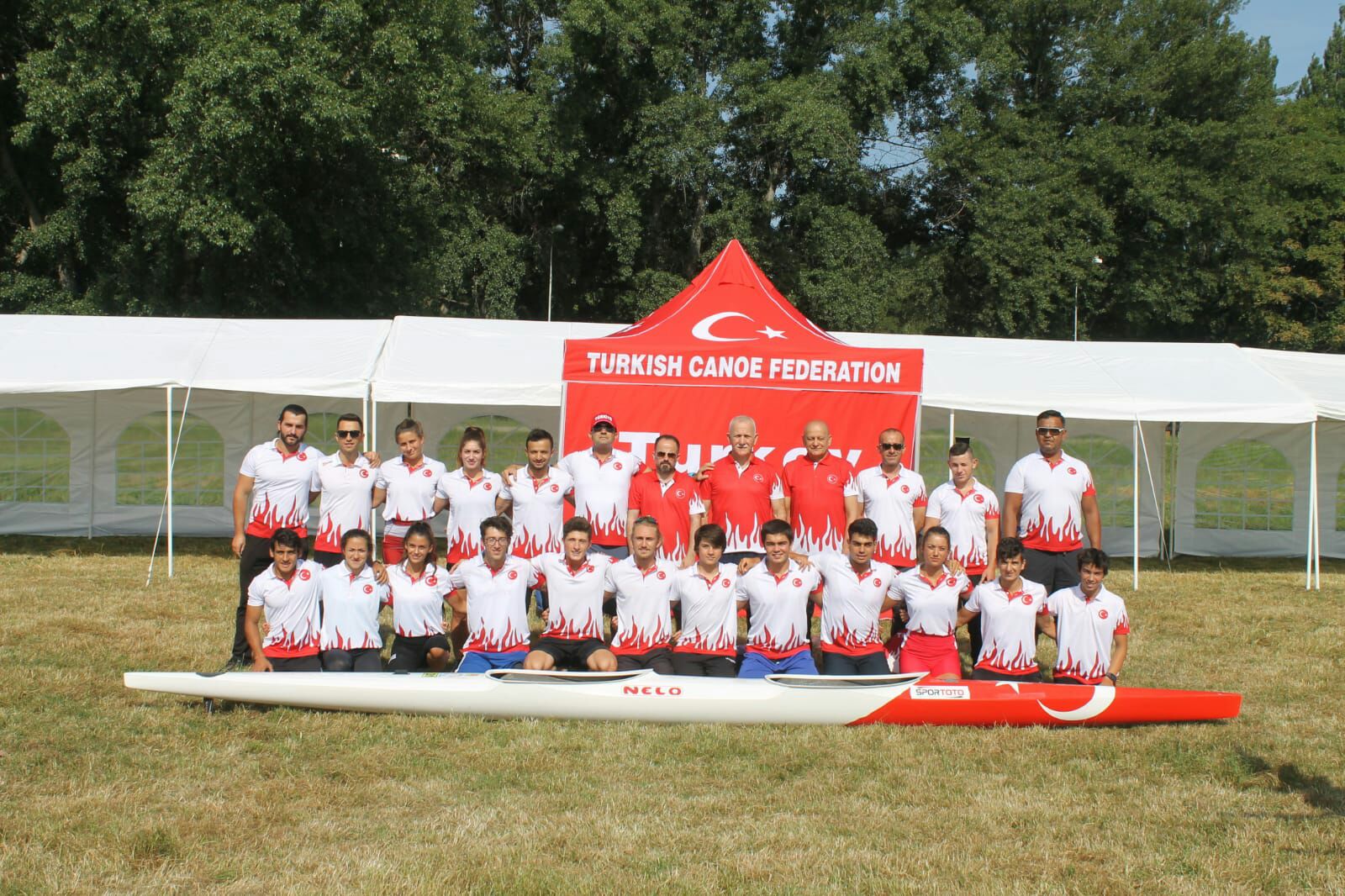 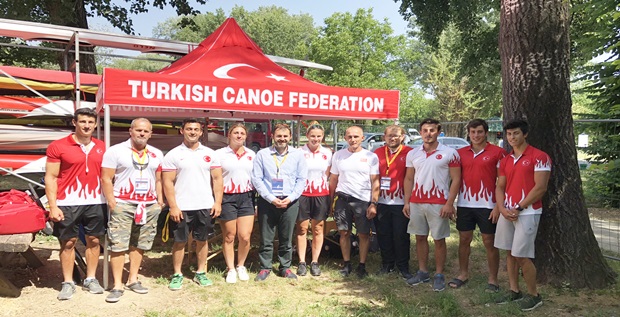 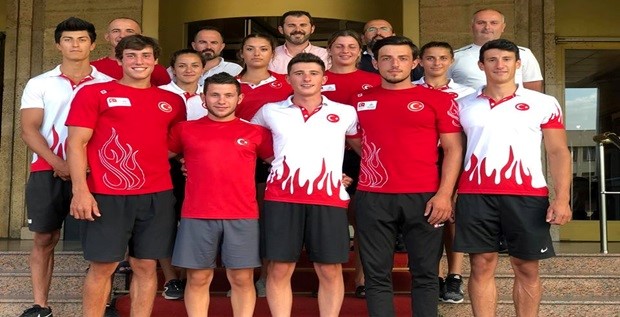 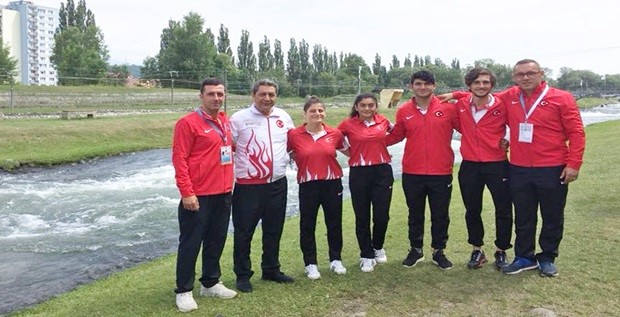 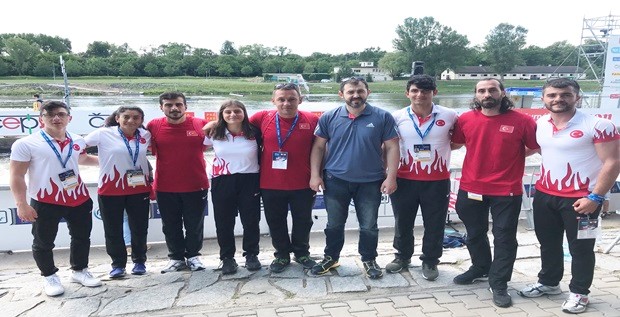 ÖNEMLİ BAŞARILAR VE KAZANILAN MADALYALAR2017 Akarsu Slalom Uluslararası 49. IKAS Yarışları (Makedonya / Üsküp)  ; 3 Altın, 2 Gümüş, 2 Bronz madalya2017 Durgunsu Kano Uluslar arası Piestany Yarışları(Slovakya / Piestany) ; 4 Gümüş madalya2017 Durgunsu Kano Dünya Kupası 3 (Sırbistan / Belgrad) ; LasmaLiepa K1 200M kategorisinde Dünya 12.si oldu.Durgunsu Kano Avrupa Şampiyonası (Sırbistan / Belgrad) ;Hilal Avcı U23 K1 1000M A Finalde yarıştı. Avrupa 9.su oldu. Hilal Avcı U23 K1 500M B Finalde yarıştı. Avrupa 12.si oldu. Hilal Avcı U23 K1 200M B finalde Yarıştı. Avrupa 18.si oldu. Engin Erkan K1 U23 500M B Finalde yarıştı. Avrupa 13.sü oldu.2017 Durgunsu Kano Gençler ve U23 Dünya Şampiyonası (Romanya / Pitesti) ; K4 500M kategorisinde B Finalde yarıştık ve Dünya 14.sü olduk.2018 Durgunsu Kano Uluslar arası Uzun Mesafe Gloria Cup Yarışları (Türkiye / Antalya) ; U18 Kadınlar 5000M kategorisinde 1 Altın ve 1 Gümüş Madalya aldık ve U18 Kadınlar 5000M kategorisinde 1.lik Kupasını kazandık.2018 Durgunsu Kano Dünya Kupası 1 (Macaristan / Szeged) ; Lasma K1 200M kategorisinde C Finalde yarıştı ve Dünya 22.si oldu.Hilal K1 500M kategorisinde C Finalde yarıştı ve o da kendi kategorisinde Dünya 22.si oldu.Lasma ve Hilal K2 200M kategorisinde A Finalde yarıştı ve Dünya 8.si oldular.Fahri ve Serkan K2 500M kategorisinde B Finalde yarıştı ve Dünya 18.si. oldular. Yavuz ve Mustafa K2 500M kategorisinde B Finalde yarıştı ve Dünya15.si oldular. 2018 Durgunsu Kano Büyükler Avrupa Şampiyonası (Sırbistan / Belgrad)Lasma K1 200M kategorisinde B Finalde yarıştı. Avrupa 16.sı oldu ve 2019 Avrupa Oyunlarına kota aldı.Hilal K1 500M kategorisinde B Finalde yarıştı. Avrupa 12.si oldu ve 2019 Avrupa Oyunlarına kota aldı.Engin K1 500M kategorisinde B Finalde yarıştı. Avrupa 16.sı oldu.2018 Durgunsu Kano 18.Akdeniz Oyunları (İspanya / Tarragona) ; Sporcularımız tüm kategorilerde Finalde yarıştı ancak madalya alamadılar.2018 Durgunsu Kano Gençler ve U23 Avrupa Şampiyonası (İtalya / Auronzo) ; Hilal Avcı K1 U23 200M ve 500M kategorilerinde A Finalde yarıştı ve her iki kategoride de Avrupa 7.si oldu.Serkan K1 U23 200M kategorisinde B Finalde yarıştı ve Avrupa 15.si oldu.Sümeyye K1 Gençler 200M kategorisinde B Finalde yarıştı ve Avrupa 17.si oldu.Fahri K1 U23 500M kategorisinde B Finalde yarıştı ve Avrupa 14.sü oldu.Özge K1 Gençler 500M kategorisinde B Finalde yarıştı ve Avrupa 13.sü oldu.2018 Durgunsu Kano Gençler ve U23 Dünya Şampiyonası (Bulgaristan / Plovdiv) ; Hilal K1 500M kategorisinde B Finalde yarıştı ve Dünya 16.sı oldu.Serkan K1 U23 200M kategorisinde C Finalde yarıştı ve Dünya 24.sü oldu.Abbas K1 Gençler 500M kategorisinde B Finalde yarıştı ve Dünya 17.si oldu.Özge K1 Gençler 500M kategorisinde yarıştı ve Dünya 18.si oldu.K4 U23 Erkeler 500M kategorisinde sporcularımız B Finalde yarıştı ve Dünya 17.si oldular.  2018 Durgunsu Kano Büyükler Dünya Şampiyonası (Portekiz / MontemorOvelha) ; Lasma B Finalde yarıştı ve Dünya 17.si oldu. Hilal yarış öncesi sakatlandı ve yarışlara katılamadı.KURUMSALLAŞMA VE PROJELERYönetim ve idareyi güçlendirmek adına ilk olarak federasyonumuzun İstanbul’da açılmış olan ofisi kapatıldı. Bu sayede tek bir merkezden daha sağlıklı ve kontrollü bir yönetim sağlandı. Yaşanabilecek iletişim problemleri ve koordine aksaklıkları önlenmiş oldu. Federasyonumuz iki yıl içerisinde birçok antrenörlük ve hakemlik kurs ve seminerleri gerçekleştirerek camiamıza yeni sporseverler katılmasına olanak sağladı. Yeni katılımcılar aracılığı ile kano sporu çeşitli illerde daha tanınır hale getirildi ve genişleyen hakem - antrenör kadrolarımız sayesinde federasyonumuz iş ve işleyişindeki verimlilik artırıldı.Ülkemiz kamuoyunda diğer spor branşlarına kıyasla çok da popüler olmayan kano sporu,federasyon başkanımızın iş adamları ile ikili ilişkileri sayesinde yapılan sponsorluk anlaşmaları ile Dragon Bot ve Deniz Kanosu yarışları aracılığıylatanıtımları yapıldı. Özellikle geçmiş yıllarda denetimlerinde sıkıntılar yaşanan Dragon Bot yarışları denetimi sağlandı ve bu şirketler aracılığı ile kano sporunun tanıtımları yapıldı.Federasyonumuzun en büyük yeniliği ise 2017 yılında alınan ve kullanımına başlanan Photo Finish sistemi oldu. Durgunsu Kano branşında tüm yurt içi yarışlarımızda kullandığımız bu sistem sayesinde yarış sonuçları kesin, doğru ve sağlıklı bir şekilde alınırken, adaletli sonuç alma sistemi sağlanmış oldu. Özellikle Eskişehir ilinde yapılan yarışlarda canlı yarış videolarının ve anlık sonuçların paylaşıldığı dev ekran sistemlerinin de kullanılması yurt içi yarışlarımız uluslar arası standartlara taşıdı.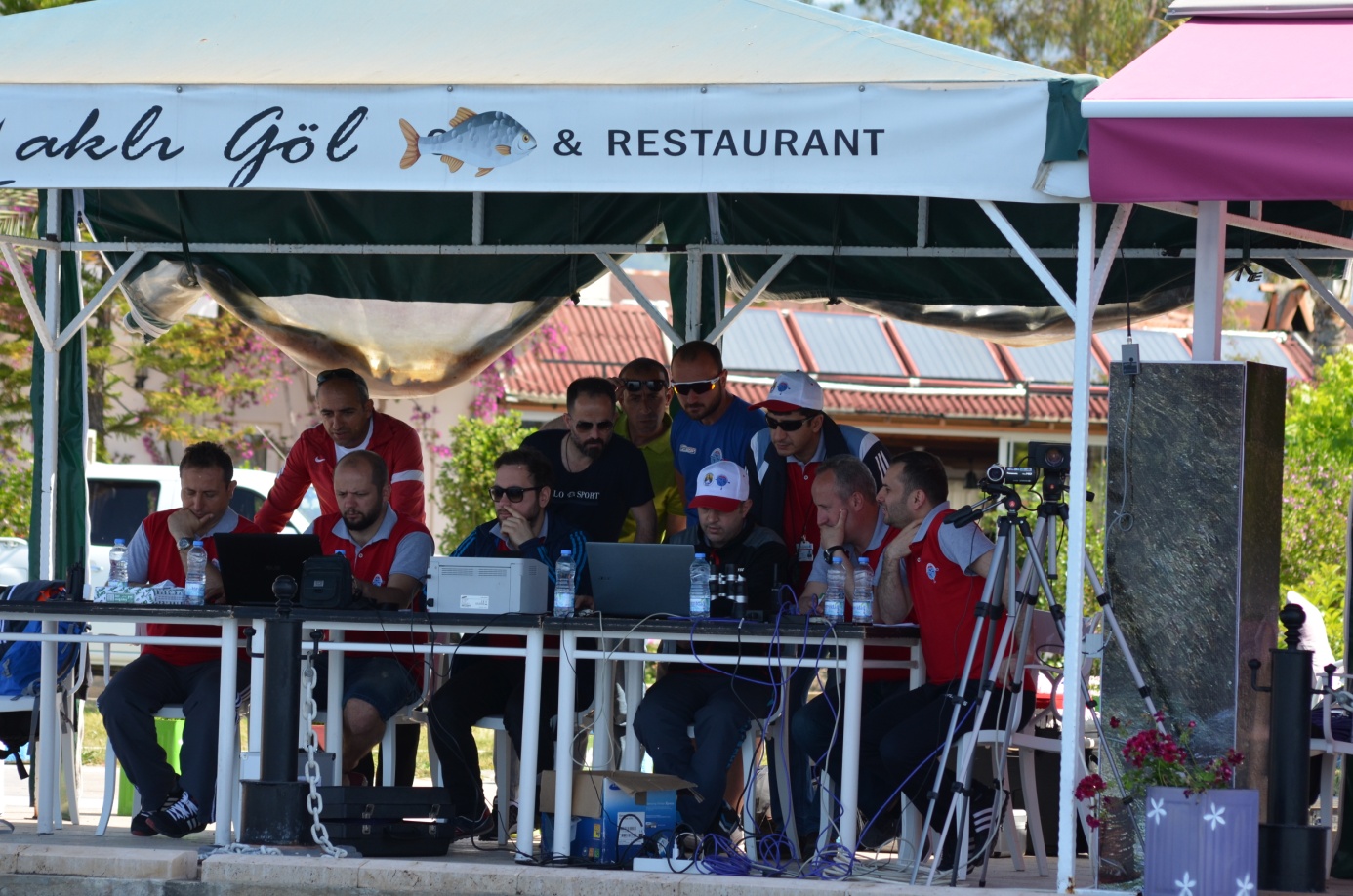 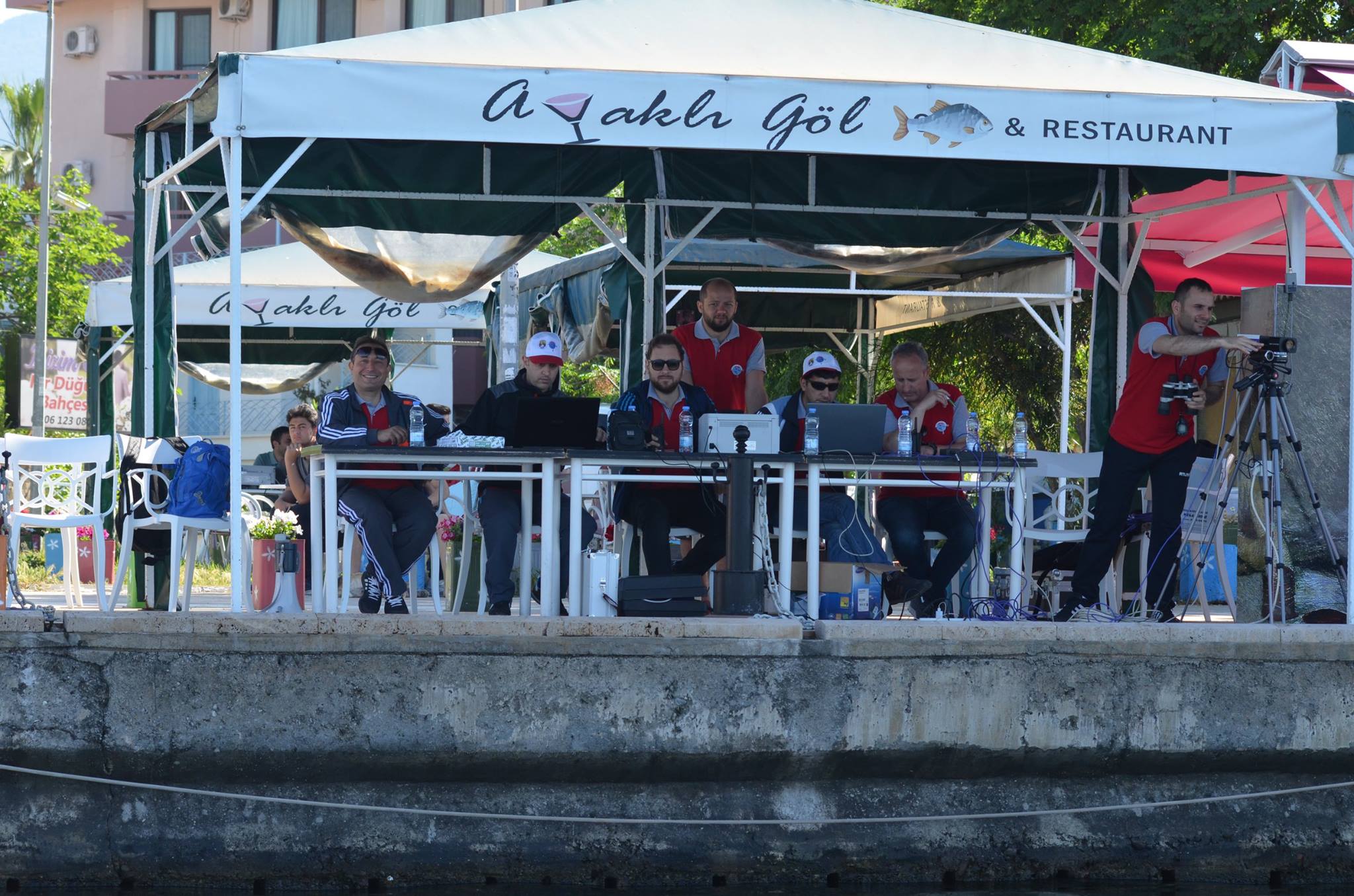 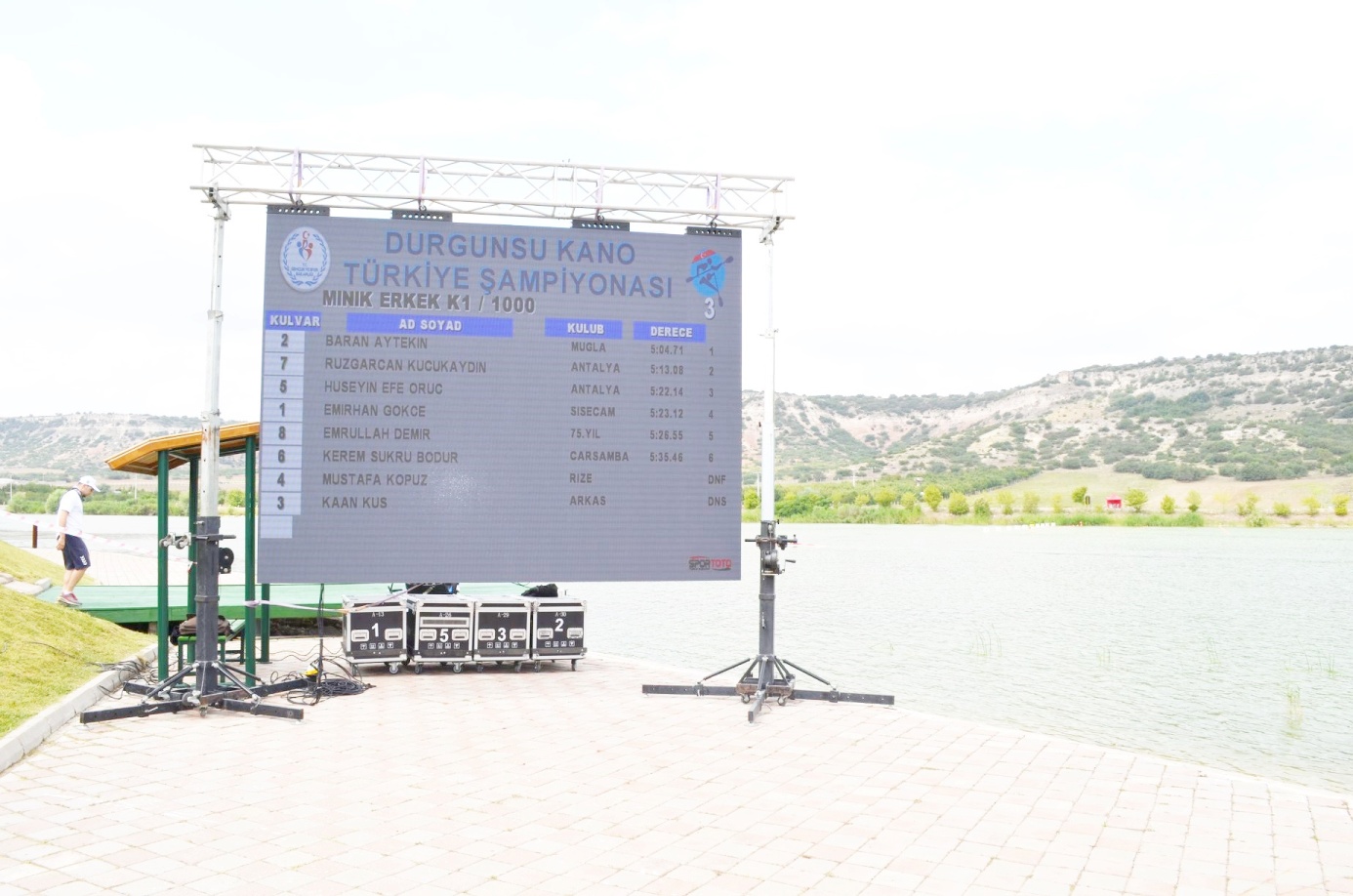 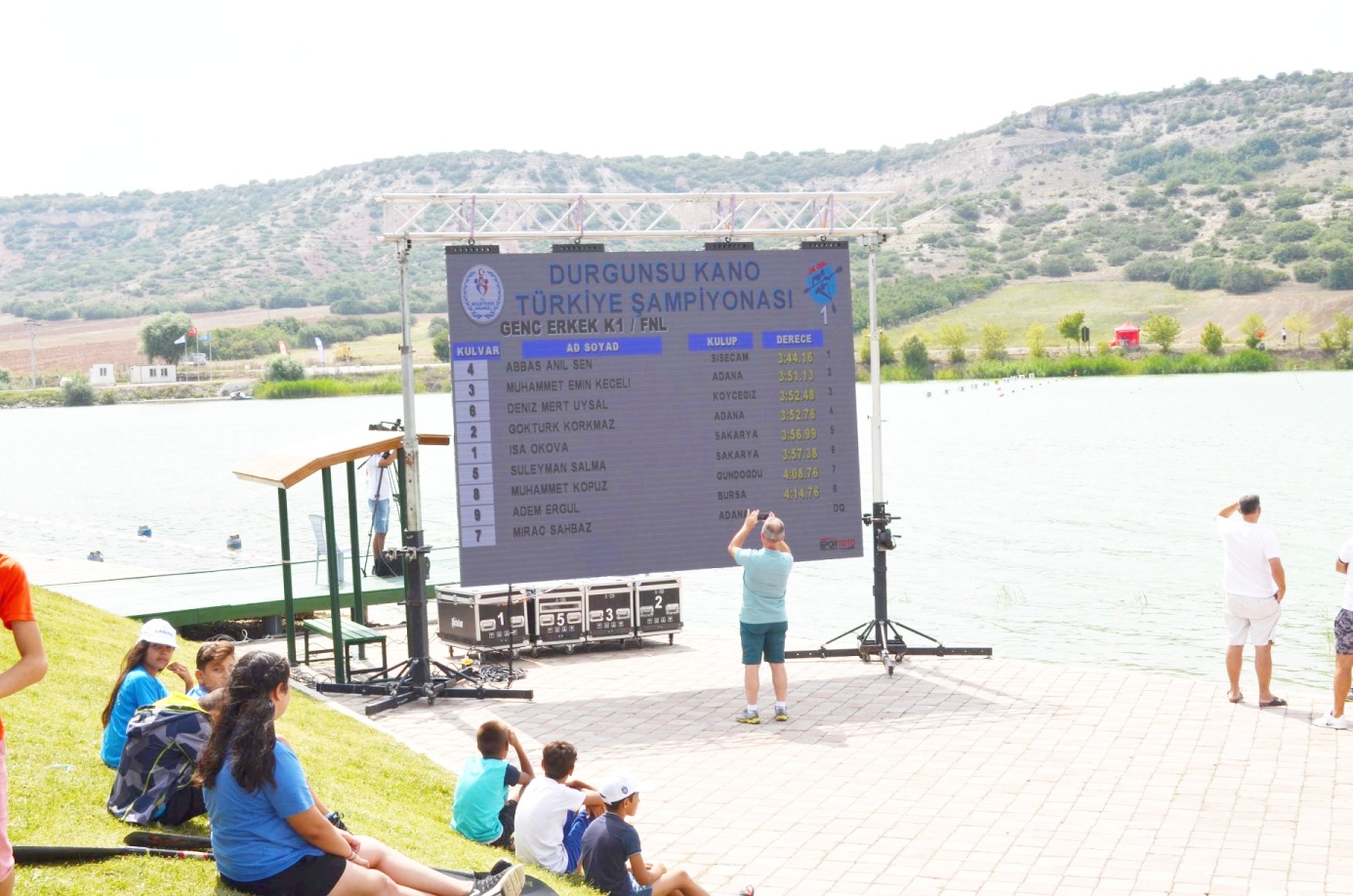 Federasyonumuz bünyesine Römork ve çekici araçlar alınarak özellikle yurt içi ve yurt dışı yarışlara kano-kürek ve milli takım malzemelerinin taşıması tarafımızca sağlandı. Bu uygulama ile, federasyonumuz, her yıl yaklaşık 30 yurt dışı ve 20 yurt içi olmak üzere toplam 50 yarışa ait malzeme transfer maliyeti fazlalığı yükünden kurtarıldı.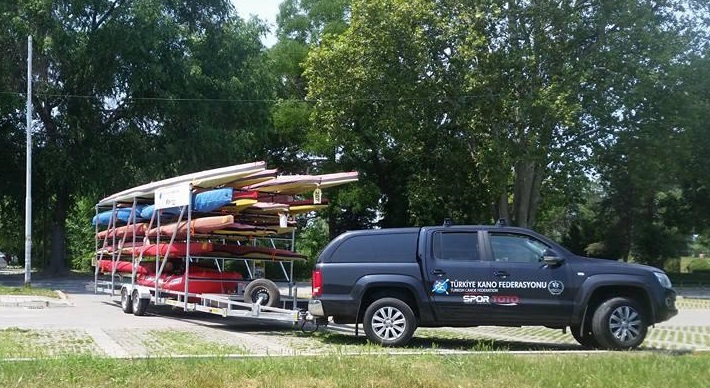 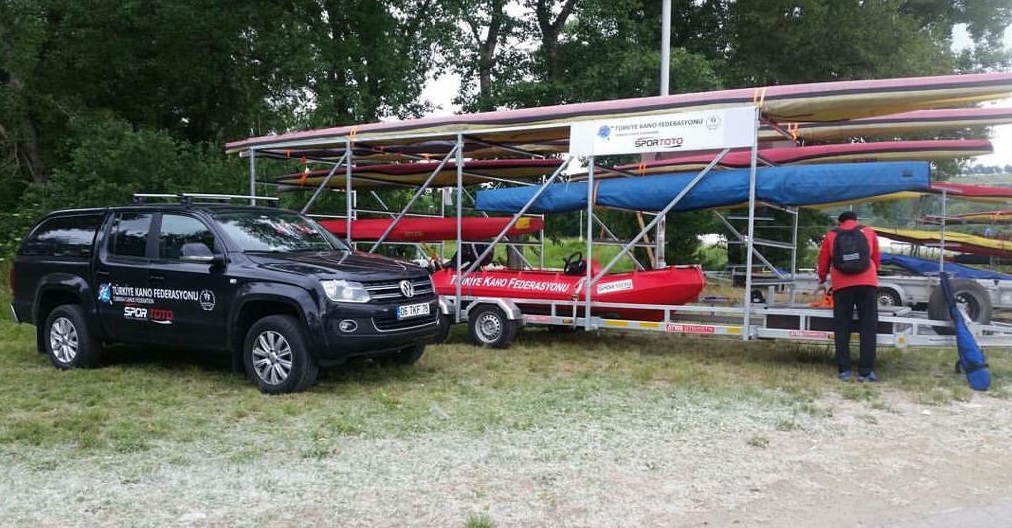 Yurt içi yarışlarımızda hakemlerimizin denetimlerini ve sporcularımızın güvenliğini artırmak adına federasyonumuza yeni bot alımları yapıldı. Bu botlar sayesinde yarışlarda su üzerinde takip hakemi ve cankurtaran görevli sayımız artırıldı.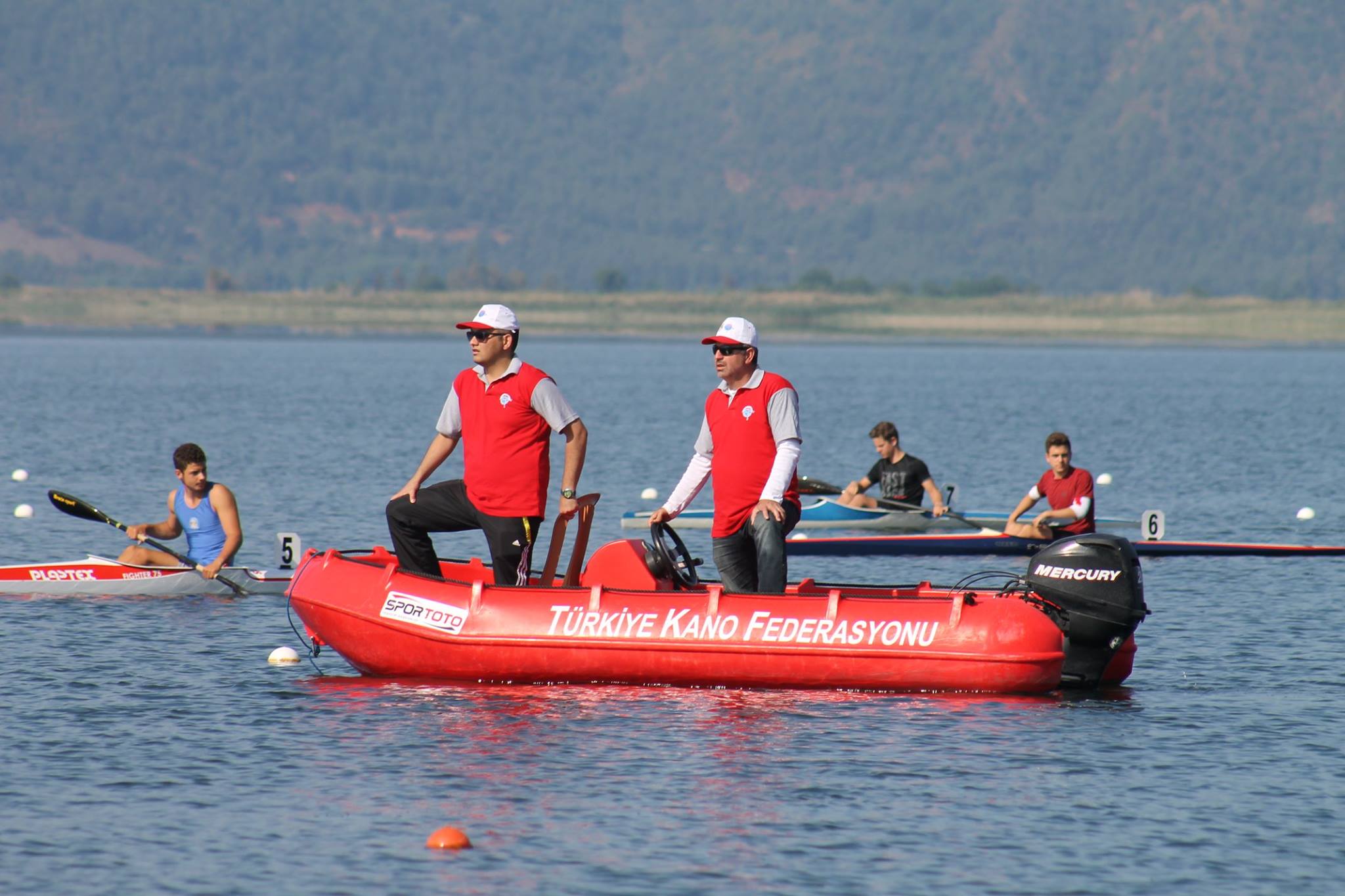 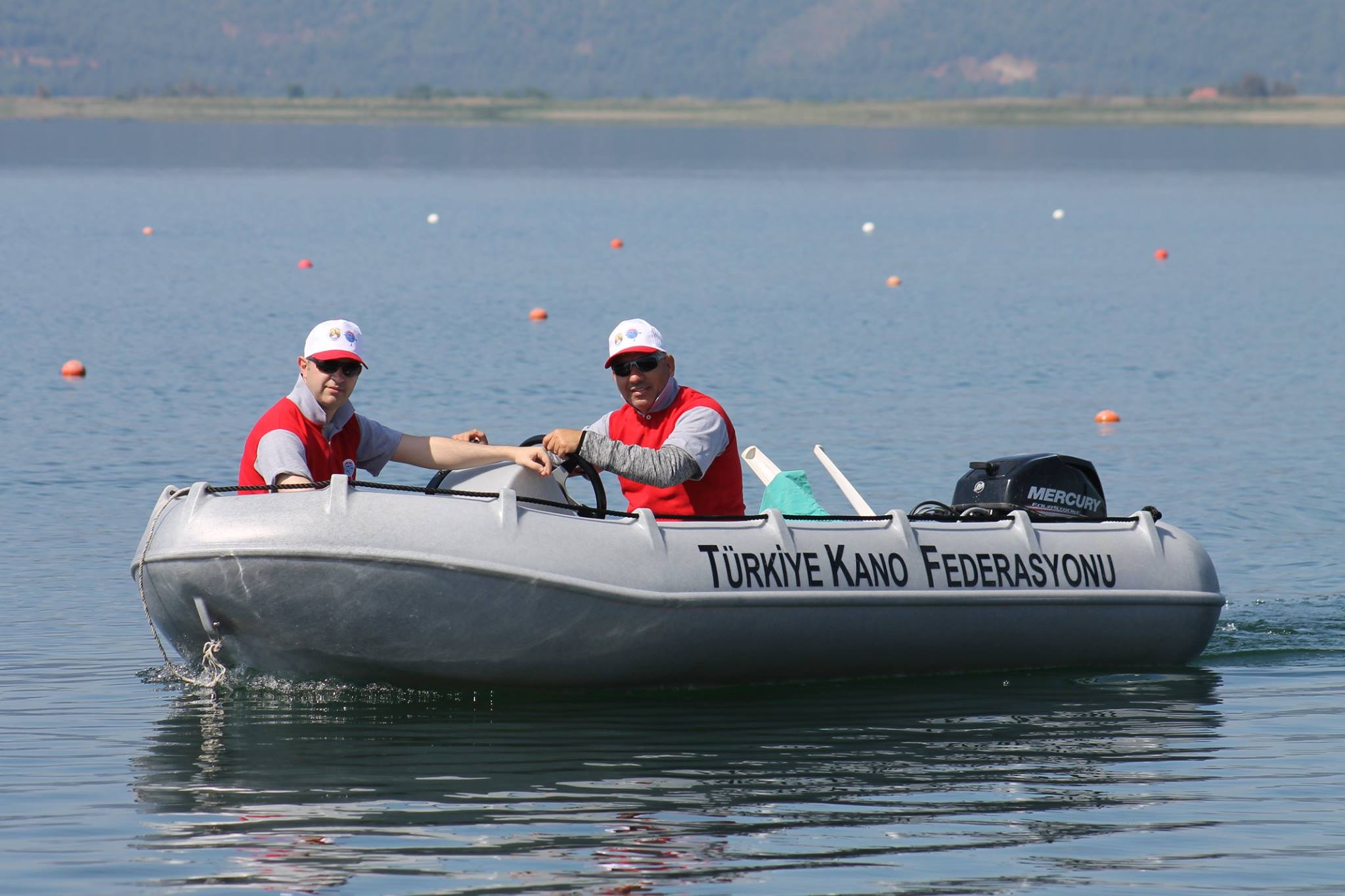 ANTRENÖR & HAKEM VİZE VE TERFİ SEMİNERLERİFederasyonumuzca 2017 ve 2018 yıllarında Akarsu ve Durgunsu branşlarında Antrenör - Hakem vize ve terfi seminerleri yapılmıştır.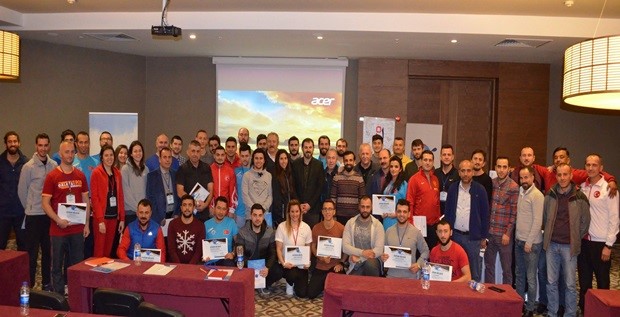 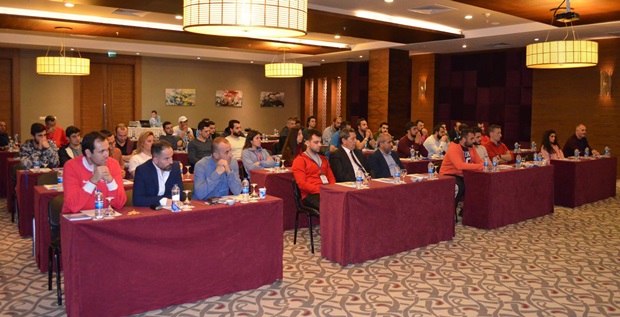 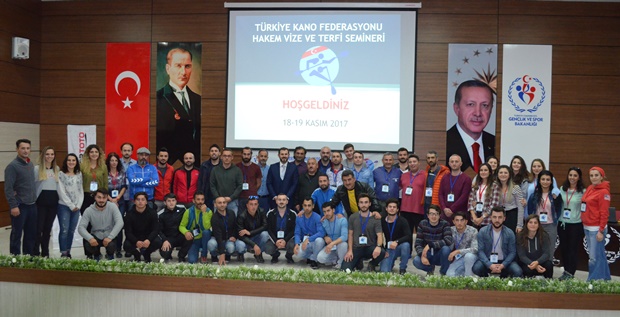 TESİSLEŞMEFederasyonumuz 2017 ve 2018 yıllarında, 2 adet dev tesisleşme projesine imza attı. Rize Gündoğdu Su Sporları MerkeziGençlik ve Spor Bakanlığı’mız bünyesinde Rize Gündoğdu Su Sporları Merkezi’nin temeli,dönemin spor bakanı Sayın Osman Aşkın BAK ve mütevelli heyeti tarafından atıldı. Kısa süre içinde tamamlanması planlanan merkezin, yeni kano sporcuları yetiştirme konusunda da camiamıza büyük katkı sağlayacağı planlanıyor.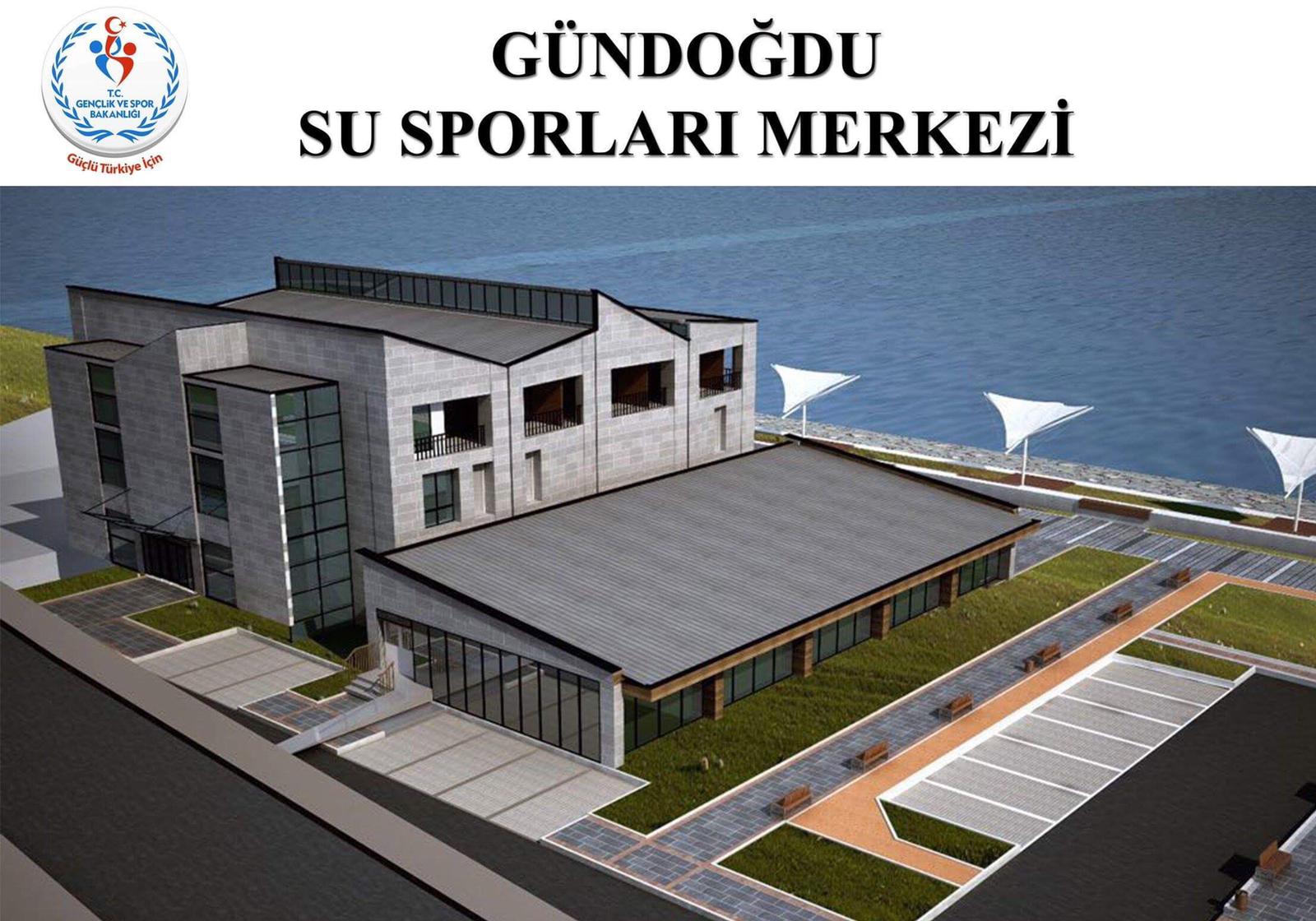 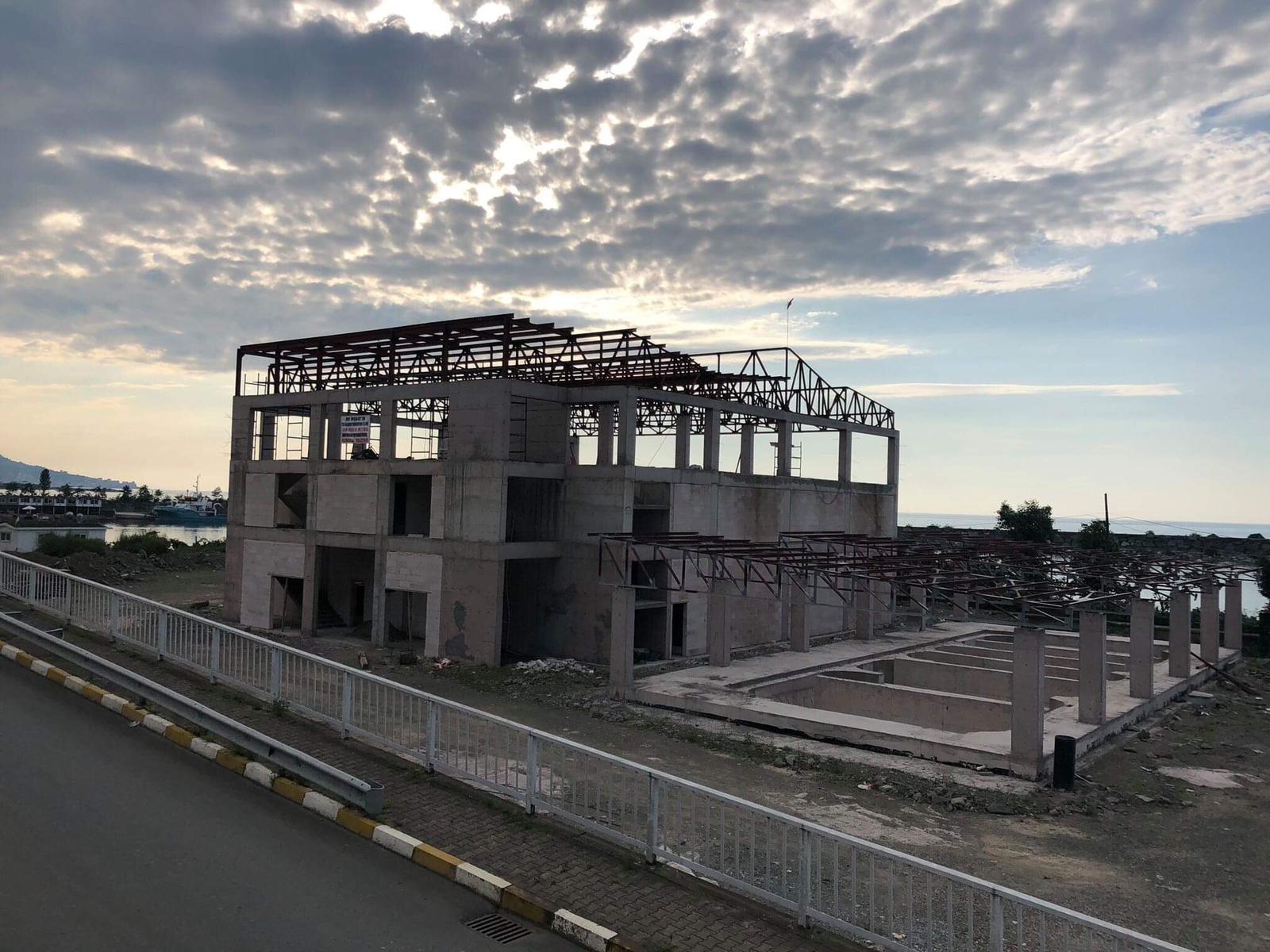 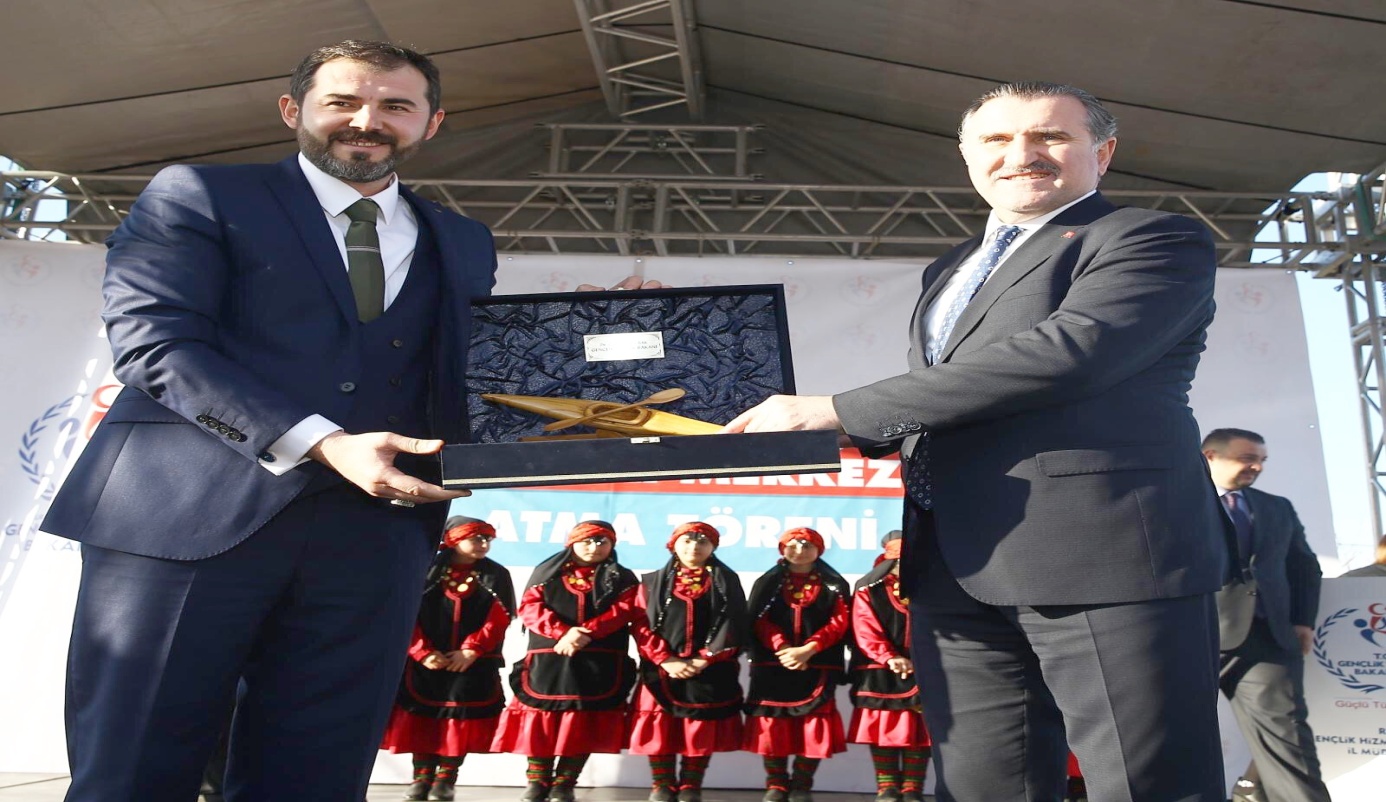 Samsun Çarşamba Durgunsu Kano Kanal Parkur ProjesiSamsun Çarşamba Belediyesi Meclis kararı ile 2018 yılında Durgunsu Kano Kanal Parkuru projesi konusunda spor kenti Samsun’da da dev bir adım atıldı. Samsun Valisi Sayın Osman Kaymak himayelerinde ve Samsun Çarşamba Belediye Başkanı Sayın Hüseyin Dündar öncülüğünde Başkan Alper Cavit Kabakçı ve başkan vekili Osman Ercan’ın katılımıyla Yeşilırmak üzerinde uluslararası standartlara uygun olarak yapılacak olan Durgunsu Kano Kanal Parkur Projesi protokolü imzalandı.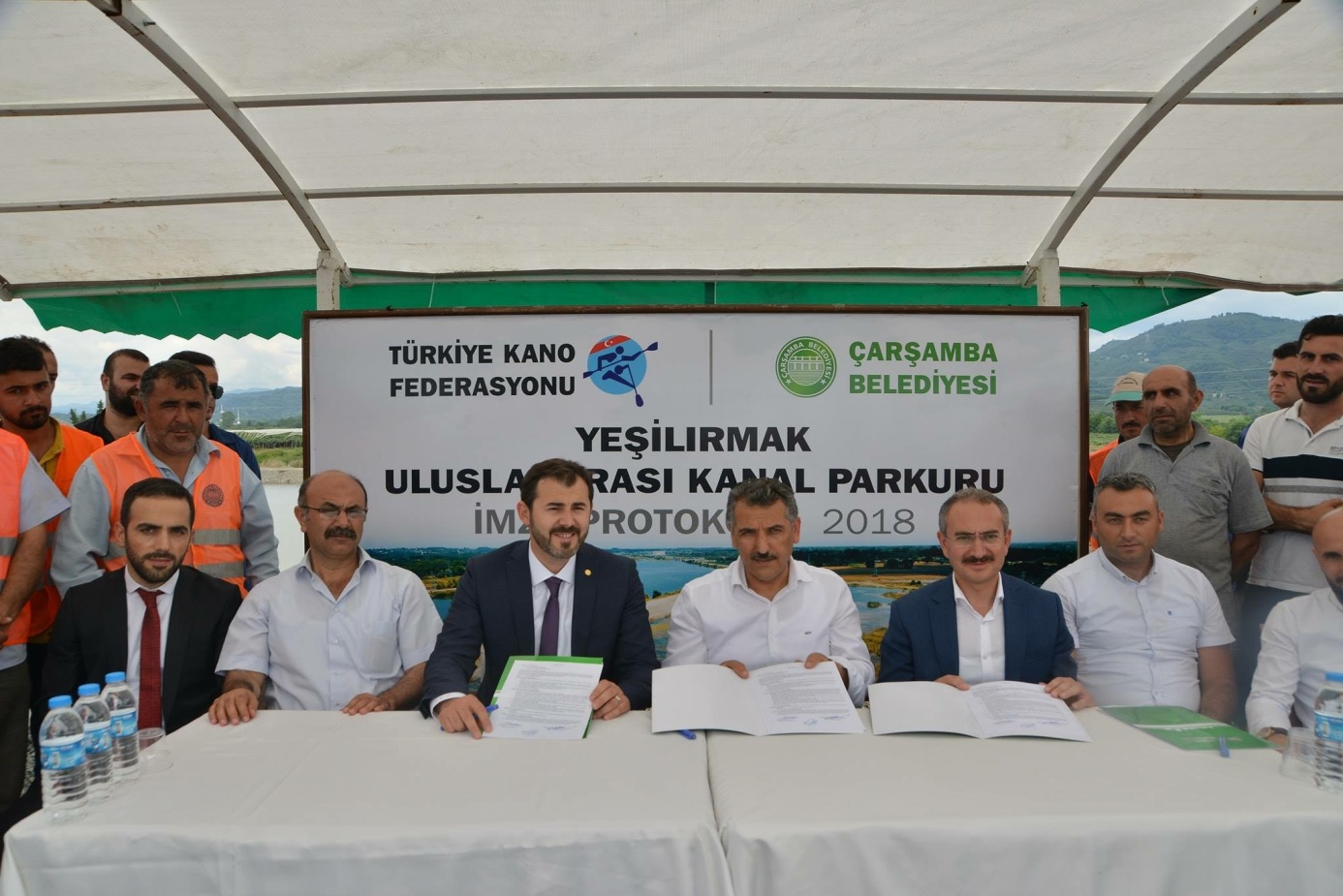 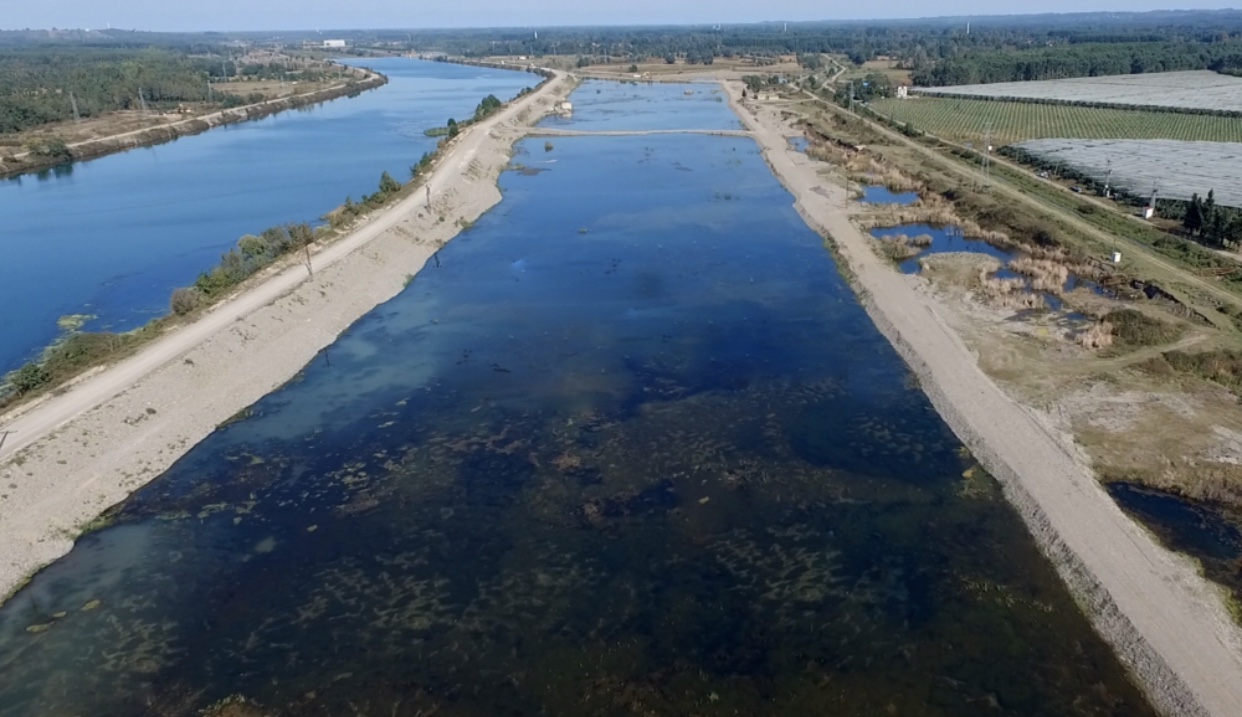 ULUSLARARASI İLİŞKİLERICF Başkan Vekili Thomas Konietzko ile Antalya’da bir araya gelindi. Ülkemizde protokolü imzalanan ve yapımı devam eden uluslararası standartlara uygun kano parkuru, tesis projelerimiz ve geleceğe yönelik organizasyonlar hakkında görüş alışverişinde bulunmak üzere ICF Başkan Vekili Thomas Konietzko ile detaylı bir görüşme gerçekleştirildi. Ayrıca 2020 yılında ICF Kongresinin de Antalya’da düzenlenmesi hususunda ICF Başkan Vekili ilegörüşüldü.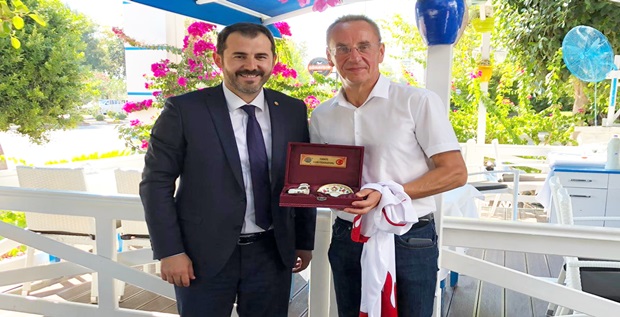 MİLLİ TAKIM ÇALIŞMALARIFederasyonumuzun son iki yılda üzerinde en çok durduğu konulardan bir tanesi de Milli Takım sporcularımızın performans gelişimleri oldu. Sporcularımızın geçmiş yıllardaki performansları değerlendirilirken, hem Akarsu hem de Durgunsu branşlarında spor eğitim uzmanlarımız ve teknik kurullarımız tarafından sıklıkla güncel performans değerlendirmeleri yapıldı. Yurtiçi yarışlar sonrası teknik kurullarımız sporcuların performanslarını değerlendirerek en verimli şekilde milli takımlarımızı belirledi. Uzmanlarımız tarafından yapılan bu belirlemeler sonucu milli sporcularımızın uluslararası platformda başarı elde etmesi amacıyla Durgunsu branşında erkek ve kadın sporcularımıza iki ayrı yabancı antrenör, Akarsu branşında ise 1 yeni antrenör ile anlaşma sağlandı. Uluslararası platformlarda geçmişte başarılara imza atmış olan tecrübeli antrenörlerimiz milli sporcularımızla bütün yılı yurtiçi ve yurtdışı kamplarında geçirdi. Özellikle kürsüye çıkma başarısını sıklıkla gösteren diğer ülke milli takımlarının yurt dışı kamplarına katılan millilerimizin ikili kamplar sayesinde gelişimlerinin sağlanması amaçlandı. Ayrıca Akarsu ve Durgunsu branşında belirlenen millilerimize, yıl içerisinde, yurt dışı ICF kamplarına gönderilerek üst sınıf antrenör ve sporcularla antrenman yapma ve eğitim alma imkanları sunuldu. Özellikle birebir çalışmaya ağırlık verilmesi talep edilen antrenörlerimizin sporcularımız üzerindeki etkisi kısa sürede kendini gösterdi. 2017 ve 2018 yıllarında uluslararası yarışlarda sporcularımız sıklıkla final müsabakalarına katılma başarısını gösterdi.TÜRKİYE OLİMPİYAT HAZIRLIK MERKEZİSpor Genel Müdürlüğü ve federasyonumuzca ortaklaşa devam eden Türkiye Olimpiyat Hazırlık Merkezleri (TOHM) Sakarya, Adana, Artvin ve Rize illerinde çalışmalarına devam etmektedir.TOHM’da yer alan sporcularımıza Genel Müdürlük koordineli maddi destek sağlanmaktadır. Ayrıca 2018 yılında Akarsu branşında teknik malzeme desteği sağlanmıştır.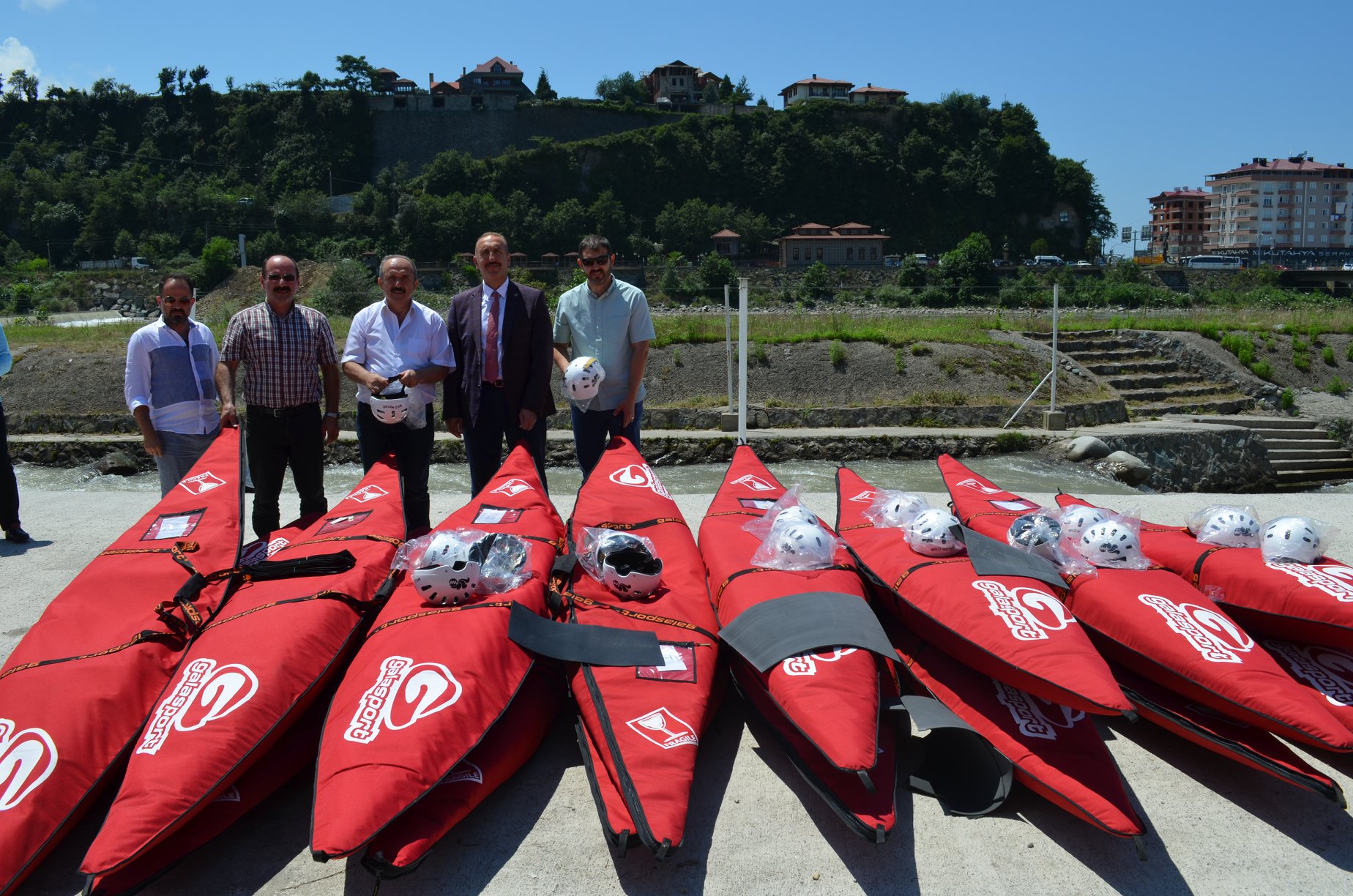 Akarsu ve Durgunsu branşlarında, yıl içinde yaptığımız yurtiçi TOHM Seçme yarışları sonuçlarına göre teknik kurullarımız her yıl en verimli TOHM sporcu kadrolarımızı belirlemektedir. Belirlenen kadro yıl boyunca uzman eğiticilerimiz sayesinde başarı odaklı çalışmalarına devam etmektedirler.SPONSORLUK VE REKLAM GELİRLERİFederasyonumuzun 2017 ve 2018 yıllarında, yaptığı sponsorluk anlaşmaları ve reklam gelirleri ile bütçemize önemli katkılarda bulunulmuştur.  Faaliyet AdıYeri Tarihi Katılan Sporcu Sayısı Durgunsu Kano Aday Milli Takım Test Yarışları 1MUĞLA / KÖYCEĞİZ20-21 Ocak 201787Akarsu Slalom Türkiye Kupası 1. Etap RİZE / ARDEŞEN04-05 Mart 201743Durgunsu Kano Aday Milli Takım Test Yarışları 2 MUĞLA / KÖYCEĞİZ25-26 Mart 201772Akarsu Slalom Türkiye Kupası 2. Etap ARTVİN / YUSUFELİ21-22 Nisan 201730Durgunsu Kano Bahar Kupası ve Aday Milli Takım Seçme YarışlarıMUĞLA / KÖYCEĞİZ05-07 Mayıs 2017129Seben Deniz Kanosu YarışlarıBOLU / SEBEN08 Temmuz 201752Durgunsu Kano 15 Temmuz Demokrasi Şehitleri Anma KupasıSAKARYA / SAPANCA15 Temmuz 201750Durgunsu Kano Türkiye KupasıESKİŞEHİR04-06 Ağustos 2017226Akarsu Slalom Türkiye Kupası 3. Etap - FİNALRİZE / ARDEŞEN14-15 Ağustos 201749Van Deniz Kanosu YarışlarıVAN26-27 Ağustos 201740Durgunsu Kano Türkiye ŞampiyonasıESKİŞEHİR08-10 Eylül 2017212Deniz Kanosu Türkiye ŞampiyonasıBURSA / İZNİK07-08 Ekim 201777Akarsu Slalom Türkiye ŞampiyonasıRİZE / ARDEŞEN04-05 Kasım 201744Durgunsu Kano Aday Milli Takım Test YarışlarıMUĞLA / KÖYCEĞİZ02-03 Aralık 201784Faaliyet AdıYeriTarihiKatılan Sporcu SayısıAkarsu Slalom Aday Milli Takım ve TOHM Seçme YarışlarıRİZE / ARDEŞEN10 Şubat 201850Durgunsu Kano Uzun Mesafe ve Aday Milli Takım Seçme Yarışları ANTALYA / BELEK17-18 Şubat 201884Durgunsu Kano Bahar Kupası Yarışları MUĞLA / KÖYCEĞİZ30 Mart - 01 Nisan 2018194Akarsu Slalom Yusufeli Bahar Kupası ARTVİN / YUSUFELİ20-21 Nisan 201842Durgunsu Kano Atatürk’ü Anma ve Gençlik Kupası YarışlarıESKİŞEHİR12-13 Mayıs 201854Okul Sporları Faaliyetleri Kano YarışlarıSAKARYA / SAPANCA26-27 Mayıs 2018-Durgunsu Kano Türkiye KupasıESKİŞEHİR06-08 Temmuz 201825215 Temmuz Demokrasi Şehitleri Anma ve Gazi Melih Ekici Kupası Deniz Kanosu YarışlarıTOKAT / ALMUS13-14 Temmuz 201850Akarsu Slalom Türkiye KupasıRİZE / ARDEŞEN16-17 Temmuz 201847Durgunsu Kano Türkiye ŞampiyonasıESKİŞEHİR03-05 Ağustos 2018281Durgunsu Kano Olimpik Umutlar YarışlarıESKİŞEHİR08-09 Eylül 2018120Faaliyet Adı Yeri Tarihi Katılan Ülke Sayısı Katılan Sporcu Sayısı Katılan Milli Takım Sporcu Sayımız Alınan Dereceler Akarsu Slalom Uluslararası 49. IKAS YarışlarıMAKEDONYA / ÜSKÜP08-09 Nisan 20179-153 Altın2 Gümüş2 BronzDurgunsu Kano Uluslar arası Piestany YarışlarıSLOVAKYA / PIESTANY26-28 Mayıs 201718383254 GümüşDurgunsu Kano Dünya Kupası 2MACARİSTAN / SZEGED26-28 Mayıs 201757-1Yarı FinalDurgunsu Kano Dünya Kupası 3SIRBİSTAN / BELGRAD02-04 Haziran 20175770073 kategoride Yarı Finalde yarıştık ve LasmaLiepa K1 200M kategorisinde Dünya 12.si oldu.Akarsu Slalom Dünya Kupası 1Çek Cumhuriyeti / Prag16-18 Haziran 201731-3-Durgunsu Kano Avrupa ŞampiyonasıSIRBİSTAN / BELGRAD22-25 Haziran 201735-72 kategoride Yarı Finalde yarıştık.Hilal Avcı U23 K1 1000M A Finalde yarıştı. Avrupa 9.su oldu.Hilal Avcı U23  K1 500M B Finalde yarıştı. Avrupa 12.si oldu.Hilal Avcı U23 K1 200M B finalde Yarıştı. Avrupa 18.si oldu.Engin Erkan K1 U23 500M B Finalde yarıştı. Avrupa 13.sü oldu.Akarsu Slalom Dünya Kupası 2ALMANYA / AUGSBURG23-25 Haziran 201730-3-Durgunsu Kano Avrupa ŞampiyonasıBULGARİSTAN / PLOVDİV14-16 Temmuz 201734-1Yarı FinalAkarsu Slalom Gençler ve U23 Dünya ŞampiyonasıSLOVAKYA / BRATISLAVA18-23 Temmuz 201742-8Mustafa Arda Acar Yarı Finalde yarıştı.Durgunsu Kano Gençler ve U23 Dünya ŞampiyonasıROMANYA / PITESTI27-30 Temmuz 20176595067 kategoride Yarı Finalde yarıştık. K4 500M kategorisinde B Finalde yarıştık ve Dünya 14.sü olduk.Durgunsu Kano Avrupa Gençlik Olimpik Yaz FestivaliMACARİSTAN / GYÖR23-29 Temmuz 201750-6C1 500M kategorisinde Yarı Finalde yarıştık.Akarsu Slalom Gençler ve U23 Avrupa ŞampiyonasıALMANYA / HOHENLIMBURG16-20 Ağustos 201729-4-Durgunsu Kano Dünya ŞampiyonasıÇEK CUMHURİYETİ / RACİCE23-27 Ağustos 201770113364 farklı kategoride Yarı Finalde yarıştık.Akarsu Slalom Dünya ŞampiyonasıFRANSA / PAU23 Eylül-01 Ekim 2017656001K1 Erkekler kategorisinde 60 ülke arasında 26.sırada yer aldık.Faaliyet Adı Yeri Tarihi Katılan Ülke Sayısı Katılan Sporcu Sayısı Katılan Milli Takım Sporcu Sayımız Alınan Dereceler Durgunsu Kano Uluslar arası Uzun Mesafe Gloria Cup YarışlarıTÜRKİYE / ANTALYA22 Mart 201812132151 Altın1 GümüşU18 Kadınlar 5000M kategorisinde 1 adet  1. lik Kupası Akarsu Slalom ICF Sıralama YarışlarıALMANYA / MARKLLEEBERG06-08 Nisan 2018123506C1 Kadınlar kategorisinde Yarı Finalde yarıştık.Durgunsu Kano Gençlik Olimpiyatları Kalifikasyon YarışlarıİSPANYA / BARSELONA12-15 Nisan 2018622574Sporcularımız 2. eleme serisine katılmaya hak kazandılar. Ancak bu serilerdeki performansları ile bir üst tura çıkamadılar.Durgunsu Kano Dünya Kupası 1MACARİSTAN / SZEGED17-20 Mayıs 20186067191 kategoride Yarı Finalde yarıştık. Lasma K1 200M kategorisinde C Finalde yarıştı. 4. oldu.Hilal K1 500M kategorisinde C Finalde yarıştı 4. oldu.Lasma ve Hilal K2 200M kategorisinde A Finalde yarıştı ve 8. oldular.Fahri ve Serkan K2 500M kategorisinde B Finalde yarıştı 9. oldular. Yavuz ve Mustafa K2 500M kategorisinde B Finalde yarıştı ve 6. oldular. Akarsu Slalom Pyrenes Cup 2Fransa / Pau25-27 Mayıs 2018--1-Durgunsu Kano Uluslararası Piestany YarışlarıSLOVAKYA / PIESTANY01-03 Haziran 201818294159 farklı kategoride Finalde yarıştık. Madalya alamadık.Akarsu Slalom Büyükler Avrupa ŞampiyonasıÇEK CUMHURİYETİ / PRAG01-03 Haziran 2018272115-Durgunsu Kano Büyükler Avrupa ŞampiyonasıSIRBİSTAN / BELGRAD08-10 Haziran 2018405677Lasma K1 200M kategorisinde B Finalde yarıştı. Avrupa 16.sı oldu ve 2019 Avrupa Oyunlarına kota aldı.Hilal K1 500M kategorisinde B Finalde yarıştı. Avrupa 12.si oldu ve 2019 Avrupa Oyunlarına kota aldı.Engin K1 500M kategorisinde B Finalde yarıştı. Avrupa 16.sı oldu.K2 500M kategorisinde ise sporcularımız Yarı Finalde yarıştılar.Akarsu Slalom Dünya Kupası 1SLOVAKYA / LIPTOVSKY MIKULAS22-24 Haziran 2018322174-Durgunsu Kano 18.Akdeniz Oyunları İSPANYA / TARRAGONA22-24 Haziran 201813716Sporcularımız tüm kategorilerde Finalde yarıştı ancak madalya alamadılar.Durgunsu Kano Gençler ve U23 Avrupa ŞampiyonasıİTALYA / AURONZO28 Haz. - 01 Tem.    2018336877Hilal Avcı K1 U23 200M ve 500M kategorilerinde A Finalde yarıştı ve her iki kategoride de Avrupa 7.si oldu.Serkan K1 U23 200M kategorisinde B Finalde yarıştı ve Avrupa 15.si oldu.Sümeyye K1 Gençler 200M kategorisinde B Finalde yarıştı ve Avrupa 17.si oldu.Fahri K1 U23 500M kategorisinde B Finalde yarıştı ve Avrupa 14.sü oldu.Özge K1 Gençler 500M kategorisinde B Finalde yarıştı ve Avrupa 13.sü oldu.Sporcularımız diğer 3 kategoride ise Yarı Finalde yarıştılar. Akarsu Slalom Dünya Kupası 3ALMANYA / AUGSBURG06-08 Temmuz 201833-1-Durgunsu Kano Gençler ve U23 Dünya ŞampiyonasıBULGARİSTAN / PLOVDİV26-29 Temmuz 201867-10Hilal K1 500M kategorisinde B Finalde yarıştı ve Dünya 16.sı oldu.Serkan K1 U23 200M kategorisinde C Finalde yarıştı ve Dünya 24.sü oldu.Abbas K1 Gençler 500M kategorisinde B Finalde yarıştı ve Dünya 17.si oldu.Özge K1 Gençler 500M kategorisinde yarıştı ve Dünya 18.si oldu.K4 U23 Erkeler 500M kategorisinde sporcularımız B Finalde yarıştı ve Dünya 17.si oldular. Diğer 4 kategoride sporcularımız Yarı Finalde yarıştılar.Akarsu Slalom Danube Cup 1SLOVAKYA / BRATISLAVA28-29 Temmuz 2018--1-Akarsu Slalom Danube Cup 2AVUSTURYA / VİYANA03-05 Ağustos 2018--1Mustafa Arda Acar Yarı Finalde yarıştı.Akarsu Slalom Gençler ve U23 Avrupa ŞampiyonasıSLOVAKYA / BRATISLAVA15-19 Ağustos 2018--9K1 Genç Erkekler kategorisinde Mustafa Arda Acar Yarı Finalde yarıştı.Durgunsu Kano Büyükler Dünya Şampiyonası PORTEKİZ / MONTEMOR OVELHA23-26 Ağustos 201866-2Lasma B Finalde yarıştı ve Dünya 17.si oldu.Hilal yarış öncesi sakatlandı ve yarışlara katılamadı.Durgunsu Kano Olimpik Umutlar YarışlarıPOLONYA / POZNAN14-16 Eylül 20182018 YILI AKTİF ANTRENÖR & HAKEM & SPORCU & KULÜP SAYILARI2018 YILI AKTİF ANTRENÖR & HAKEM & SPORCU & KULÜP SAYILARIANTRENÖR 466HAKEM290FAAL SPORCU785FAAL KULÜP64FAAL İL 262018 YILSONU İTİBARİ İLE FEDERASYONUMUZA KAYITLI                                      ANTRENÖR & HAKEM & SPORCU & KULÜP SAYILARI2018 YILSONU İTİBARİ İLE FEDERASYONUMUZA KAYITLI                                      ANTRENÖR & HAKEM & SPORCU & KULÜP SAYILARIANTRENÖR 102HAKEM115SPORCU989LİSANSLI SPORCU9052KULÜP90DURGUNSU KANO ANTRENÖR SAYILARI TABLOSUDURGUNSU KANO ANTRENÖR SAYILARI TABLOSU1.KADEME YARDIMCI ANTRENÖR2752. KADEME ANTRENÖR523. KADEME KIDEMLİ ANTRENÖR13GENEL TOPLAM340AKARSUSLALOM ANTRENÖR SAYILARI TABLOSUAKARSUSLALOM ANTRENÖR SAYILARI TABLOSU1.KADEME YARDIMCI ANTRENÖR1042. KADEME ANTRENÖR223. KADEME KIDEMLİ ANTRENÖR0GENEL TOPLAM126Seminer AdıTarihiYeriKatılımcı SayısıDurgunsu Kano Antrenör Vize & Gelişim Semineri12-14 Ocak 2018Antalya68Durgunsu Kano Hakem Vize & Terfi Semineri16-17 Aralık 2017Ankara58Akarsu Slalom Antrenör Vize & Gelişim Semineri18-19 Kasım 2017Rize33Akarsu Slalom Hakem Vize & Terfi Semineri18-19 Kasım 2017Rize372017 Yılı Sponsorluk ve Reklam Gelirleri Tablosu2017 Yılı Sponsorluk ve Reklam Gelirleri Tablosu2017 Yılı Sponsorluk ve Reklam Gelirleri TablosuFirma / Kurum AdıNakdi GelirAyni GelirTürkiye Garanti Bankası A.Ş.29.661,02TL-Ultra Turizm A.Ş.8.474,58TL-Van Büyükşehir Belediyesi15.000,00TL-Bursa Büyükşehir Belediyesi12.000,00TL-TOPLAM65.135,60TL-2018 Yılı Sponsorluk ve Reklam Gelirleri Tablosu2018 Yılı Sponsorluk ve Reklam Gelirleri Tablosu2018 Yılı Sponsorluk ve Reklam Gelirleri TablosuFirma / Kurum AdıNakdi GelirAyni GelirYusufeli Belediyesi20.000,00TL-EDD Yapı İnş.Ltd.Şti.25.000,00TL-Koze Tur. Turizm Ltd. Şti.-64.600,00TLAlmus Kaymakamlığı-14.000,00TLTOPLAM45.000,00TL78.600,00TL